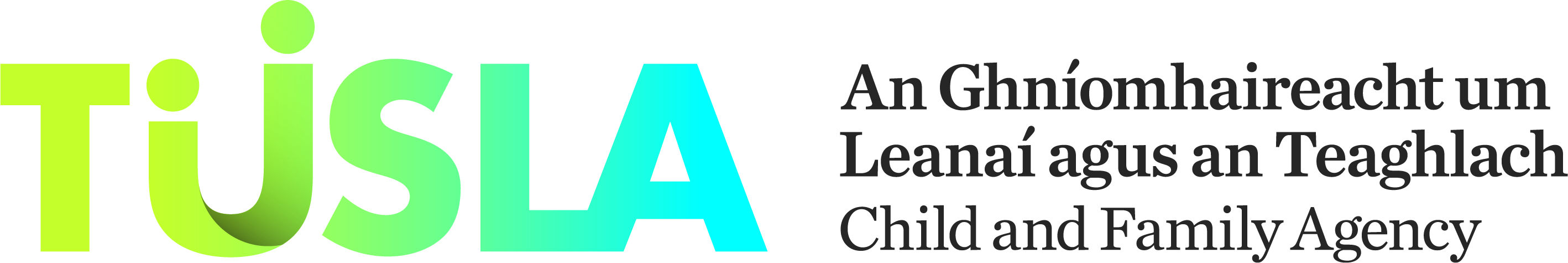 Template for the Statement of Strategy for School AttendanceName of schoolPatrician Presentation  Secondary School FethardAddressRocklow Road, Fethard, Co. TipperaryRoll Number65350SThe school’s vision and values in relation to attendanceAs a DEIS school, attendance is an integral part of our whole-school plan.The school’s high expectations around attendanceExpectations around school attendance can be seen in the following areas:Comment on attendance in reports going homeHigh expectations set at morning assembly to students and to Parents throughout the yearSubject teachers taking the roll in each classSubject  teachers praise and monitor attendanceAttendance and retention are interlinked in the DEIS planThe school has a part time HSCL and SCP CoordinatorHow attendance will be monitoredRoll calls at assembly (daily assembly for whole school) Roll calls/attendance taken every class/am & after lunchStudents that are late in school after assembly roll call have to report to the school office to the attendance secretary to signRegular attendance meetings/communication between SCP/HSCL and attendance officerAttendance officer printing off  reports and leaving information, absenteeism concerns or trends of same with SCP/HSCL where and when necessary NEWB TUSLA returns completed and submitted on compulsory and non-compulsory reporting periodsStudent support team meetings where attendance concerns of a high nature are regularly discussed and monitoredEnd of year DEIS data review of attendance rates etcEnd of year SCP retention plan done every May compiling annual school attendance rates, stats, monitoring etcAttendance student targets groups formulated annually, and where attendance concerns arise they are met regularly by SCP targeted, monitored, goal setting on a consistent one- to- one meeting basisTeachers report concerns regarding absenteeism to School management, SCP, HSCLSummary of the main elements of the school’s approach to attendance:Target setting and targetsThe whole-school approach Promoting good attendance Responding to poor attendanceThe targets set out in our DEIS plan for 2016-2019 are as follows:Increase overall school attendance by 2% (currently at a 93% rate-aim to maintain and achieve to a 95% annual attendance rate)To reduce total number days lost through student absence to 6.5% Year 1, 6% Year 2 and to 5%/ 5.5% Year 3To reduce chronic absenteeism rates (over 20 days missed-currently at a 22% rate) to 20% year 1, 18% Year 2 and 17% Year 3To increase and promote accountability of school absenteeism and awareness of sameThe whole-school approach comprises of the following:Roll calls for all class groups for all periods, phone calls/text message from office to parents when students absent or absenteeism trend concerns, absenteeism notes etcAttendance monitoring and tracking of whole school and target group (who missed over 20 days in previous school year)Regular attendance team meetings- Invite EWO to these meetings on a termly/when needs basis. Involve and consult with student body on attendance issues, targets and initiatives To enlist teachers support in promoting attendance.JCSP Outings and Rewards. Extra- curricular activities targeted at both Junior and Senior students to be focused on student’s interests and hobbies. The aim is to engage them in activities that give them a sense of belonging and pride in the school community. Promoting Good AttendanceAttendance initiatives and awards for attendance/ punctuality. Attendance initiatives during problem trend weeks/months ie: Jan/May etcAttendance promotion- highlight initiatives and general attendance promotion posters around the school all year round to raise awareness ie; quotes “Miss school-Miss out”, announcements etcJCSP postcards home for positive attendanceRewards for attending and participating homework club Strategies to raise awareness to parents and students of the negative effect of absenteeism on their academic achievement. Phone call to parents with students reaches 10 days absent without evidence of a medical issue. Parents invited to attend meeting in school if 20 days absent.Attendance specific targeted group or one to ones, monitoring and goal setting. Attendance tracking, monitoring and goal setting within class groups.Responding to Poor AttendancePhone call to parents with students reaches 10 days absent without evidence of a medical issue. Parents invited to attend meeting in school if 20 days absent.HSCL home visits to families to support and promote attendance.Students will be met on a one-ton-one basis by the SCP Co-ordinatorIf absenteeism continues, the school will engage the EWO.School roles in relation to attendanceClass teachers take attendance in the morningsAll subject teachers take the roll every classAttendance secretary and Deputy Principal check attendance and notes of absenteeism every dayAttendance issues raised at weekly Care MeetingPrincipal contacts home re attendanceHSCL officer visits homesSchool Completion Co-ordinator works with targeted students and organises seminars for students in relation to attendance or one-to-one basis.Partnership arrangements (parents, students, other schools, youth and community groups)A recent DES Inspection on our DEIS partnership highlighted the following:A comprehensive, systematic, wide-ranging approach in relation to partnership with parents and others is evident. Positive interventions to promote partnership, particularly through the work of the HSCL co-ordinator, include home visits, information meetings, courses for parents, and community-linked meetings with external bodies such as the local youth club co-ordinator, Barnardos, and the EWOParent interviews and questionnaires showed good awareness of what is happening in the school. A parent focus group spoke very positively of the proactive communication and consultation processes and the role of the senior management, teachers, the HSCL and SCP in relation to support for both parents and students. SMART targets were set in relation to attendance at parent teacher meetings and cognisance was taken of particular cohorts of students when the achievement of the targets was reviewed. Partnership with others and in particular with the local community has been enhanced through the DEIS plan, particularly during the last year. General targets are set in this area, which have been adjusted following the most recent review of the plan. This is good practice.How the Statement of Strategy will be monitoredAttendance team meetings will be held regularly to monitor and discuss students who are frequently absent.DEIS committee to meet regularly to review and provide feedback on strategies.Quantitative data will be collated regularly regarding school attendance – attendance secretary. Ensuring every student is involved in some extra-curricular activity. Review process and date for reviewOngoing review, and an annual review  in May every year.Date the Statement of Strategy was approved by the Board of ManagementOur DEIS plan for which attendance is a big part was ratified by the Board of Management on June 28th 2017, and this Statement of Strategy was approved on November 13th 2017Date the Statement of Strategy submitted to TuslaNovember 28th 2017